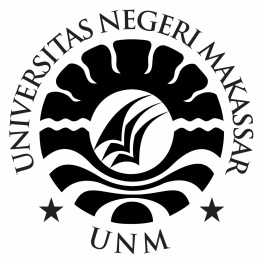 SKRIPSIPENGARUH MODEL PEMBELAJARAN KOOPERATIF TIPE MAKE A MATCH TERHADAP MINAT BELAJAR IPA SISWA KELAS  III SD NEGERI BARA-BARAYA II  KECAMATAN MAKASSAR KOTA MAKASSARDEVI AMI SAPITRIPROGRAM STUDI PENDIDIKAN GURU SEKOLAH DASARFAKULTAS ILMU PENDIDIKANUNIVERSITAS NEGERI MAKASSAR2018SKRIPSIPENGARUH MODEL PEMBELAJARAN KOOPERATIF TIPE MAKE A MATCH TERHADAP MINAT BELAJAR IPA SISWA KELAS  III SD NEGERI BARA-BARAYA II  KECAMATAN MAKASSAR KOTA MAKASSARDiajukan untuk Memenuhi Sebagai Persyaratan Guna Memperoleh Gelar Sarjana Pendidikan pada Program Studi Pendidikan Guru Sekolah DasarStrata Satu Fakultas Ilmu PendidikanUniversitas Negeri MakassarOleh:DEVI AMI SAPITRINIM. 1447040005PROGRAM STUDI PENDIDIKAN GURU SEKOLAH DASARFAKULTAS ILMU PENDIDIKANUNIVERSITAS NEGERI MAKASSAR2018